Obecní úřad děkuje všem malým i velkým dobrovolníkům,kteří si v sobotu 18. dubna 2015 našli čas a pomohli vyčistit náš domov.Celkem se v obou vsích sesbíraly 2 tuny odpadu!!! 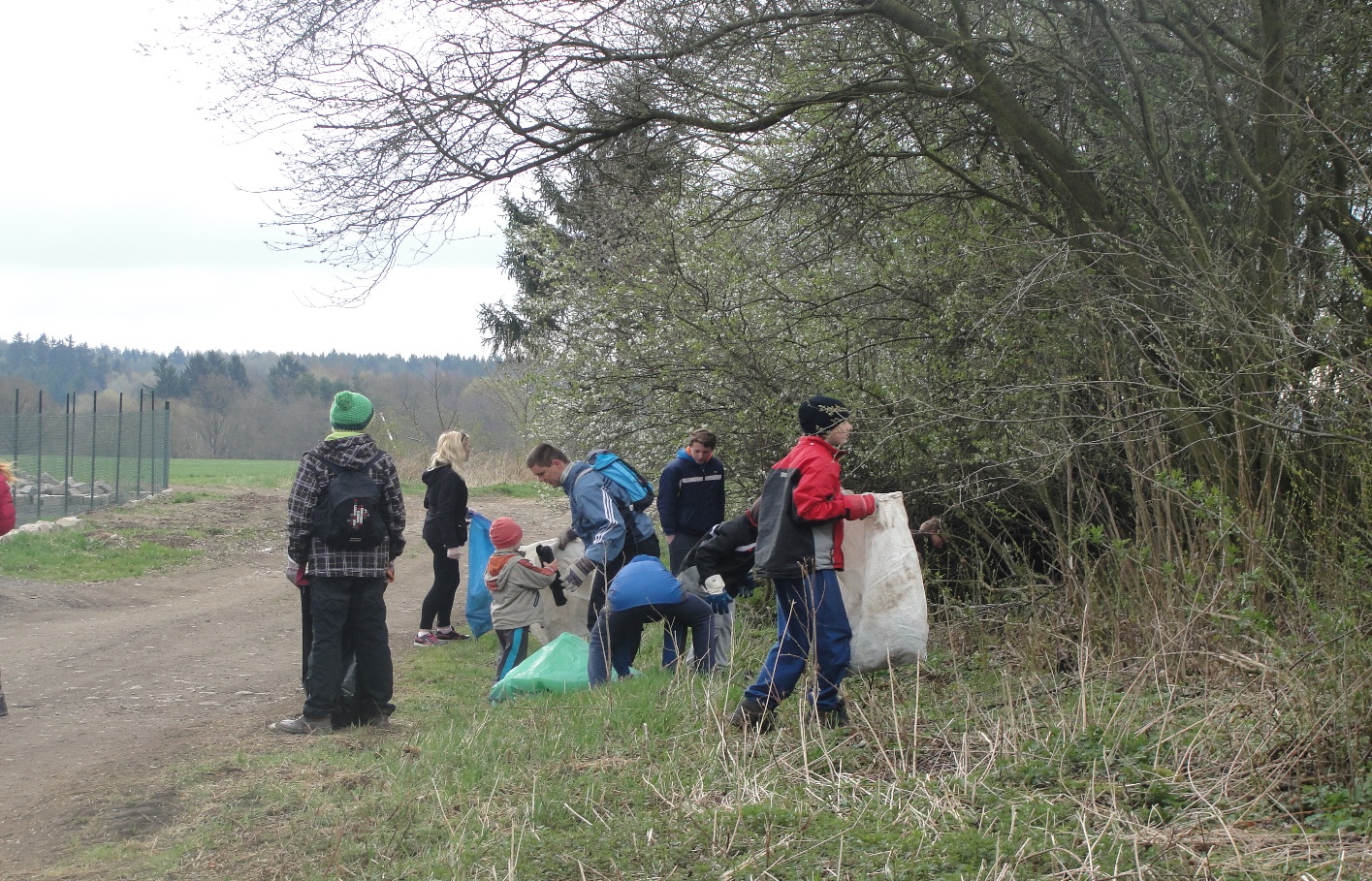 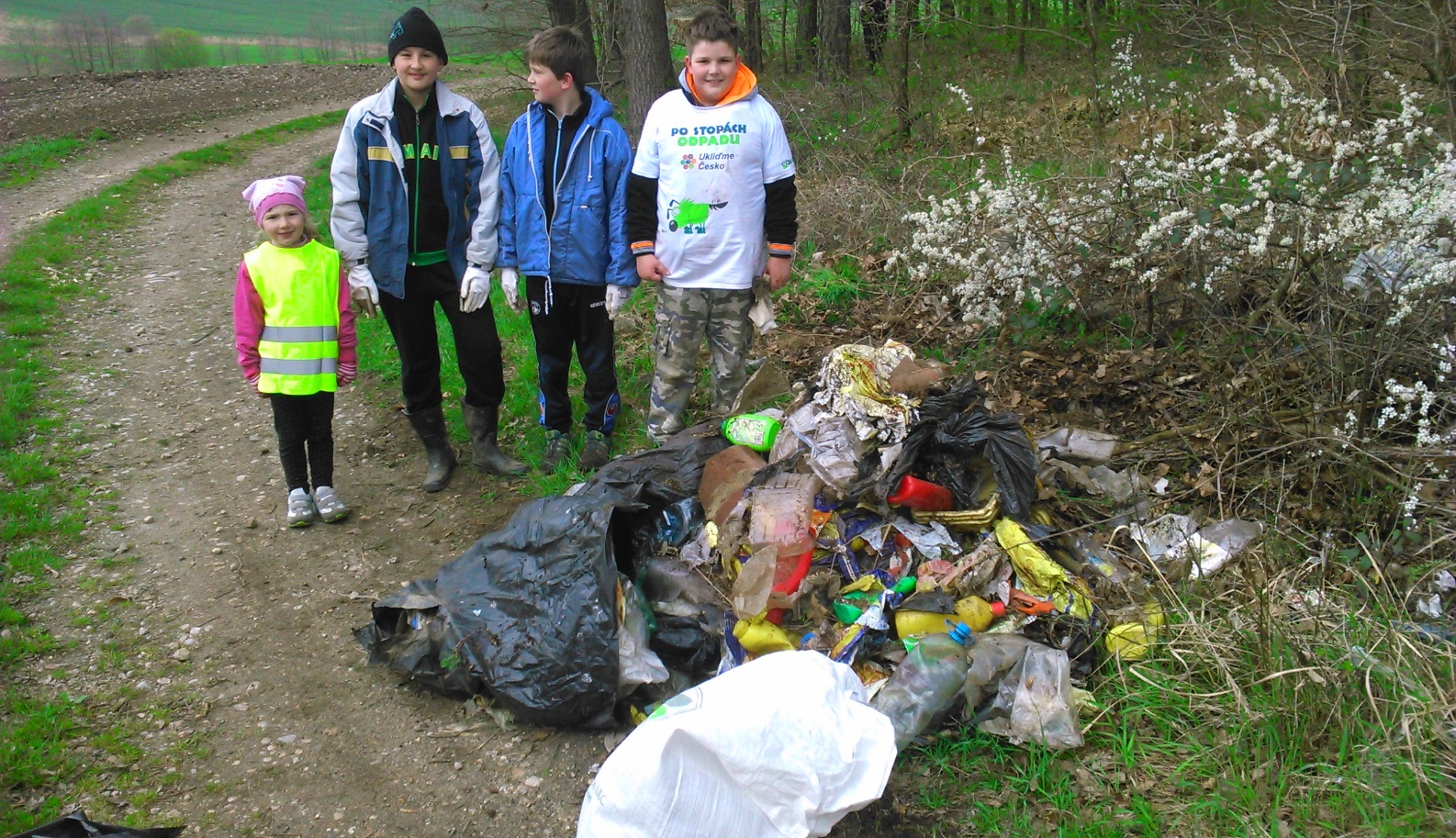 Fotografie z průběhu akce jsou k vidění na www.hosin.cz